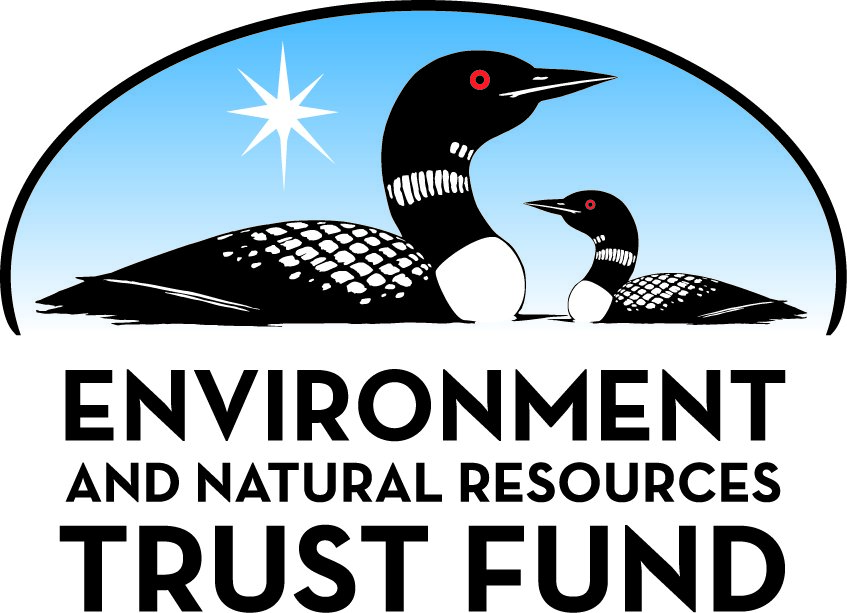 Environment and Natural Resources Trust Fund2022 Request for ProposalGeneral InformationProposal ID: 2022-103Proposal Title: Changing Winters and Game Fish in Minnesota LakesProject Manager InformationName: Ted OzerskyOrganization: U of MN - Duluth - Large Lakes ObservatoryOffice Telephone: (218) 726-7492Email: tozersky@d.umn.eduProject Basic InformationProject Summary: Winter is a critical period for game fish recruitment and survival, yet little is known about winter lake ecology. We will determine how changing winter conditions affect Minnesota’s fish resources.Funds Requested: $267,000Proposed Project Completion: June 30 2025LCCMR Funding Category: Water Resources (B)Project LocationWhat is the best scale for describing where your work will take place?  
	StatewideWhat is the best scale to describe the area impacted by your work?  
	StatewideWhen will the work impact occur?  
	During the Project and In the FutureNarrativeDescribe the opportunity or problem your proposal seeks to address. Include any relevant background information.Winter is the main seasonal bottleneck for the survival and recruitment of Minnesota’s game fish because of cold temperatures, oxygen depletion in productive lakes, decreased food availability, and predation. Winter is changing in Minnesota, but very little is known about the biology of Minnesota’s lakes in winter and how changing environmental conditions affect the under-ice environment for fish. This knowledge gap represents a significant challenge to resource management.

Ongoing reductions in the duration of ice cover, changing snowfall patterns, and changes in water quality (e.g., eutrophication or its remediation) mean that winter conditions in lakes will continue to change statewide over the coming decades. These changes will impact under-ice abiotic and biotic conditions and the recruitment and survival of juvenile and adult gamefish such as walleye, yellow perch, and panfish. This will result in new patterns of competition, cannibalism, and predation among fish species and long-term change in fish communities. 

Managing Minnesota’s game fish resources into this uncertain future requires substantially improved understanding of winter in lakes. In collaboration with the Sentinel Lakes Program, this project will determine how winter conditions affect game fish in Minnesota lakes that vary in water quality and winter climate.What is your proposed solution to the problem or opportunity discussed above? i.e. What are you seeking funding to do? You will be asked to expand on this in Activities and Milestones.Bottom-up (temperature, oxygen, food) and top-down (predation) forces control fish survival and recruitment. Researchers from UMD and the Sentinel Lakes Program (SLP) will work with citizen scientists to determine how these forces vary over winter in 6 sentinel lakes with different water quality and winter conditions. 

UMD researchers will visit each lake 4 times during winter (and once in summer), collecting data on abiotic and biotic conditions. The SLP will provide matching open-water season data for these lakes and continuous winter oxygen data collected on a subset of lakes. Studies of juvenile fish food habits and sizes (collected by SLP) and adult fish stomach contents (collected by researchers and community scientists) will determine how recruitment, feeding, and predation change during winter across lakes.

Findings will be shared with community members, scientists, and resource managers through a workshop in Year 3 of the project. Participants will produce recommendations for management and information needs given ongoing environmental change. 

We will leverage fieldwork to develop a winter environmental education program in 2 rural Minnesota schools. UMD researchers will collaborate with teachers to bring students in the field to participate in sampling and learn about lake biology and resources.What are the specific project outcomes as they relate to the public purpose of protection, conservation, preservation, and enhancement of the state’s natural resources? Too little is known about the winter biology of seasonally frozen lakes to predict the response of Minnesota’s aquatic resources to ongoing changes in winter conditions. This project will provide information about how abiotic and biotic conditions important for water quality and the survival and recruitment of game fish vary in Minnesota lakes of different trophic status and winter climate setting. This work will contribute to long term, science-based resource management, produce foundational winter data and establish methodologies for future winter work for the Sentinel Lakes Program, and pilot a novel winter environmental education program in rural Minnesota schools.Activities and MilestonesActivity 1: Determine how abiotic and biotic winter conditions change across diverse Minnesota lakes.Activity Budget: $258,000Activity Description: 
Researchers from UMD will sample 6 diverse MN sentinel lakes in Years 1 and 2 of the project (4 visits per lake in winter, one visit in summer), collecting physical (light, temperature), chemical (oxygen, water quality), and biological (phytoplankton, zooplankton, benthic communities) metrics relevant to fish survival and recruitment. This information will be combined with available open water season data from the study lakes and year-round continuous oxygen and temperature records maintained by the Sentinel Lakes Program (SLP). 

SLP researchers will collect juvenile game fish in a subset of study lakes during fall and spring. These samples will help determine how overwinter size, survival, body condition and feeding patterns of juvenile fish vary across water quality and winter climate gradients. UMD and SLP researchers will work with ice fishers (e.g., lake association members, fishing tournament participants) to collect samples of adult game fish from the study lakes for stomach content and isotopic diet analysis. 

Combined, the assembled data will show how bottom-up and top-down forces interact to shape winter conditions for fish in different lakes. Results will provide a benchmark for comparing future conditions in Sentinel Lakes and enable forecasting how changing environmental conditions will affect Minnesota’s resources.Activity Milestones: Activity 2: Communicate study results and management implications to citizens, scientists, resource managers, and other stakeholders.Activity Budget: $3,500Activity Description: 
We will communicate the results of our research through outreach to the media, a workshop/webinar, presentations at regional meetings (e.g., Minnesota Water Resources Conference), and the scientific literature.

In year 3 of the project, we will convene a 1-day workshop to communicate and discuss the results of our work with stakeholders. Participants will include academic and government scientists, resource managers, and interested members of the public (e.g., lake association members). During the first half of the day, UMD and Sentinel Lake Program (SLP) researchers will present the results of their work. During the second part of the day, participants will engage in a guided discussion of the results. The goal of the discussion will be to summarize the state of knowledge on winter ecology in Minnesota lakes, identify remaining priority questions regarding the role of winter conditions in shaping fish communities, and draft a set of management implications and recommendations based on results. The results of the workshop will be summarized as a report and distributed to state agencies and LCCMR. The workshop will be held in person with an option to attend remotely to increase public accessibility and participation.Activity Milestones: Activity 3: Design and implement winter lake ecology environmental education program for rural schools.Activity Budget: $5,500Activity Description: 
Ice fishing is an integral element of Minnesota’s culture and an activity that many rural K-12 students participate in with their families. Our research on frozen lakes represents an excellent opportunity to engage these students in learning about STEM, lake ecology, and the conservation of Minnesota’s resources. In addition to linking environmental learning to an important element of cultural identity, winter sampling is more amenable to engaging large groups of students in fieldwork than summer sampling.

We will invite two classes (one in year 1 and one in year 2 of the project) from schools located near the study lakes to participate in a three-part education and research series. First, we will provide an overview of lake ecology, the importance of studying lakes in winter, and winter sampling methods. Second, UMD researchers will join teachers and students for a day of field sampling on a frozen lake. Students will collect samples of water and aquatic organisms, participate in ice fishing, and use a remotely operated vehicle to observe the under-ice environment. Third, members of the research team will help students analyze the data they collected and discuss topics related to water quality, climate change and resource conservation.Activity Milestones: Project Partners and CollaboratorsLong-Term Implementation and FundingDescribe how the results will be implemented and how any ongoing effort will be funded. If not already addressed as part of the project, how will findings, results, and products developed be implemented after project completion? If additional work is needed, how will this be funded? 
Aquatic ecologists increasingly recognize that winter conditions play an important role in structuring lake ecosystems. However, too little is currently known about the links between water quality, winter climate, and fish biology to predict how ongoing environmental change will impact Minnesota’s game fish. Our project will address this information gap for Minnesota lakes and produce results that will improve management of fish resources. We will use meetings, workshops, and reports to ensure our results are available to state scientists and resource managers and seek their feedback in identifying remaining open questions and management recommendations.Project Manager and Organization QualificationsProject Manager Name: Ted OzerskyJob Title: Associate ProfessorProvide description of the project manager’s qualifications to manage the proposed project. 
Dr. Ted Ozersky is an associate professor of biological limnology at the University of Minnesota Duluth where he is cross-appointed between the Large Lakes Observatory and the Biology Department. He has more than 15 years of research experience on the topics of water quality, food web structure, and winter ecology of diverse lakes in Minnesota and elsewhere. Dr. Ozersky has led several funded projects (~$790,000 total funding) and has experience with project management, supervision of graduate students and communications of scientific results to professional audiences and the broader public.Organization: U of MN - Duluth - Large Lakes ObservatoryOrganization Description: 
The laboratories of Drs. Ozersky and Hrabik are based at the University of Minnesota Duluth and the Large Lakes Observatory. Their laboratories have the sampling gear and know-how for collection of proposed water, plankton, benthos and fish samples. A wide range of laboratory and analytical equipment is available to the project researchers, including microscopes, balances, water chemistry, elemental and stable isotope analysis systems. The University of Minnesota Duluth has several graduate programs that can host graduate students working on this project.Budget SummaryClassified Staff or Generally Ineligible ExpensesNon ENRTF FundsAttachmentsRequired AttachmentsVisual ComponentFile: Alternate Text for Visual ComponentFigure showing overview of project background, approach and outcomes. 
> Plots showing long-term decrease of ice cover duration on MN lakes and changing snowfall amounts along with a map showing proposed study sites (Sentinel Lakes) that vary in water quality. 
> Diagram summarizing how winter conditions can affect top-down and bottom-up factors affecting health and survival of game fish.
> Summary of research, outreach and educational activities that will be undertaken to address problem...Optional AttachmentsSupport Letter or OtherAdministrative UseDoes your project include restoration or acquisition of land rights? 
	NoDoes your project have potential for royalties, copyrights, patents, or sale of products and assets? 
	NoDo you understand and acknowledge IP and revenue-return and sharing requirements in 116P.10? 
	N/ADo you wish to request reinvestment of any revenues into your project instead of returning revenue to the ENRTF? 
	N/ADoes your project include original, hypothesis-driven research? 
	YesDoes the organization have a fiscal agent for this project? 
	Yes,  Sponsored Projects AdministrationDescriptionCompletion DateUMD sampling of all lakes completedApril 30 2024Sentinel Lakes Program (SLP) sampling of age-0 fish completedMay 31 2024UMD and SLP sample analysis completeJanuary 31 2025UMD and SLP data integratedMarch 31 2025DescriptionCompletion DatePresentations at Minnesota Water Resources ConferenceOctober 31 2024Workshop with state stakeholders and report to stakeholdersApril 30 2025Publications in scientific literatureJune 30 2025Outreach to mediaJune 30 2025DescriptionCompletion DateField trip class prep - meeting with class 1 to discuss research and field workMarch 31 2022Class 1 sampling day on local lakeApril 30 2022Class 1 wrap-up - meeting to support student analysis, visualization, and/or interpretation of dataMay 31 2022Field trip class prep - meeting with class 2 to discuss research and field workMarch 31 2023Class 2 sampling day on local lakeApril 30 2023Class 2 wrap-up - meeting to support student analysis, visualization, and/or interpretation of dataMay 31 2023NameOrganizationRoleReceiving FundsThomas HrabikUniversity of Minnesota DuluthDr. Thomas Hrabik is a professor in the department of Biology (University of Minnesota Duluth). He has extensive experience studying freshwater fish and food webs. Dr. Hrabik will lead the fisheries portion of this work.YesMarte KitsonUniversity of Minnesota Sea Grant ProgramMarte Kitson is an Environmental Literacy Extension Educator at Minnesota Sea Grant. She has extensive experience with environmental education and extension activities, including work with the public, media and K-12 educators. She will help coordinate outreach and extension activities associated with this project.YesCasey SchoenebeckMN DNR Sentinel Lakes ProgramThe Sentinel Lakes Program will provide year-round dissolved oxygen and temperature data and sample for age-0 fish during fall and spring.NoCategory / NameSubcategory or TypeDescriptionPurposeGen. Ineli gible% Bene fits# FTEClass ified Staff?$ AmountPersonnelPI - OzerskyPI. 0.5 months summer salary for PI Ozersky in Years 1 and 2 of the project to coordinate project and participate in sampling26.7%0.08$12,530Co-I HrabikCo-I. 0.5 months summer salary for PI Hrabik in Years 1 and 2 of the project to coordinate project and participate in sampling26.7%0.08$16,468Co-I Kitson1.5 months salary in Years 1 and 2 to coordinate citizen science component, 0.5 month in year 3 to help with workshop26.7%0.3$20,051MS Grad StudentFull graduate research assistantship (academic + summer) in year 1 ; just summer in year 2. Student will conduct research of fish diets and survival.43.9%0.88$50,194PhD Grad student GRAFull graduate research assistantship (academic + summer) in 1 and 2 ; just summer in year 3. Student will conduct research on lower trophic levels and connections to fish.42.7%1.38$105,022LLO Lab tech1 months of lab technician that will assist with processing of water chemistry and bulk stable isotope sample analysis in year 224.1%0.16$9,722Sub Total$213,987Contracts and ServicesSub Total-Equipment, Tools, and SuppliesTools and SuppliesWinter field gearWinter field sampling gear, including ice shelter, sleds, auger and ice chisels$1,500Tools and SuppliesFish sampling gearGillnet for collection of adult fish for stomach content and stable isotope composition$1,000Tools and SuppliesFiltersVarious filters for sample collection and processing$3,000Tools and SuppliesContainersContainers (bottles, bags) for storage of samples$5,000Tools and SuppliesEtOH and other chemicalsEthanol and other chemicals for sample preservation and processing$2,000Tools and SuppliesMisc. suppliesMisc. items for field and lab (tape, pens, gloves)$2,097Tools and SuppliesCitizen science kitsPackages, labels, fees to mail packages to lake associations$1,000Tools and SuppliesIce fishing gearSimple ice fishing gear for K-12 environmental education component of the project$250Sub Total$15,847Capital ExpendituresSub Total-Acquisitions and StewardshipSub Total-Travel In MinnesotaMiles/ Meals/ LodgingTravel to field sitesCar travel to study lakes to perform sampling. Estimate is based on 5 visits to 6 lakes over the duration of the project.$4,984Miles/ Meals/ LodgingAccommodations at field sitesOvernight stays during sampling. Assuming 2 rooms needed for each lake visit; 6 lakes x 5 times$5,000Miles/ Meals/ LodgingPer diem for field workAssuming per diem ($30) for 4 people per sampling trip; 3 lakes x 5 times/yr$3,600Miles/ Meals/ LodgingTravel to citizen-science lakesTravel to collect samples from citizen scientists; assuming 1 visit to each of the 6 target lakes based on google maps distances, rounded to nearest $1,000$1,000Miles/ Meals/ LodgingTravel for educational outreachTravel to schools to participate in educational activities; 3 trips per year: 1 one trip to prepare for sampling, 1 sampling trip, 1 post-sampling trip (150 miles/one way), rounded down to nearest $1,000$1,000Conference Registration Miles/ Meals/ LodgingMN Water Resources conferenceRegistration and travels expenses for two graduate students to present results of their work at MN Water Resources Conference.$1,152Sub Total$16,736Travel Outside MinnesotaSub Total-Printing and PublicationSub Total-Other ExpensesWater chemistry analysesAnalysis of duplicate water chemistry samples characterize nutrients and phytoplankton biomass (TP, TN. Chl. a, DOC, POC/PON) in 6 study lakes, with 5 visits per lake and 3 sampling depths (90 samples for each analysis/year). Analyses will be performed at UMD- LLO.$6,300Foodweb C/N stable isotope analysesStable isotope analysis (C and N) to determine feeding realtionships and food web strucutre in study lakes throughout the year. Triplicate samples to be analyzed will include zooplankton, benthic invertebrates (3 groups) and fish (3 groups). Analyses will be performed at UMD- LLO.$10,830Sensor calibration/ serviceFor the Sonde$1,500BussingBus rental to transport K-12 students from school to lake for environmental education component in Years 1 and 2 of project$1,800Sub Total$20,430Grand Total$267,000Category/NameSubcategory or TypeDescriptionJustification Ineligible Expense or Classified Staff RequestCategorySpecific SourceUseStatusAmountStateIn-KindMN DNR240 hours over two years from two staff to collect juvenile fish on 6 Sentinel lakesSecured$10,400In-KindUMN SystemForegone Indirect Costs at 55% Federally Negotiated rateSecured$118,757State Sub Total$129,157Non-StateNon State Sub Total-Funds Total$129,157TitleFileMN DNR Letter of SupportInstitutional Approval Letter